“Procrastination is the art of keeping up with yesterday” Don MarquisDAFF KOÖRDINERINGSVERGADERINGDie sitrusbedryf het hierdie week in massas by die Jaarlikse Koördineringsvergadering in Addo bymekaar gekom. Byna 300 mense is in die saal by Africanos ingepas terwyl DAFF en die bedryf die 2017-seisoen ontleed en vir 2018 beplan het. Die voorsitter, Ernest Phoku, het begin deur die sitrusbedryf geluk te wens met die rol wat hulle in die ekonomie van die land gespeel het - landbou het Suid-Afrika uit 'n resessie gekry.  In verdere nuusbriewe sal ek meer terugvoering gee, maar wat belangrik vir almal in die bedryf is, is om kennis te neem van die registrasiedatums vir 2018 se uitvoere. Belangrik is om kennis te neem dat DAFF Phytclean as hul amptelike registrasie-platvorm aanvaar het (baie geluk aan Paul Hardman en sy span vir die ontwikkeling van so 'n wêreldklas stelsel). Registrasies sal op Maandag, 16 Oktober, open en die stelsel sal tot 10 November oop wees. Die “draft” registrasielys sal vanaf 27 November op die webwerf beskikbaar wees en veranderinge sal tot 1 Desember moontlik wees. Die finale goedgekeurde lys sal op 13 April 2018 op die DAFF webwerf beskikbaar wees.TERUGVOERING VAN MITCHELL BROOKE OOR BEDRYFSPROBLEME BY DIE DURBAN HOUER TERMINAAL (DCT)Verlede seisoen het die wiele van die bus by DCT afgekom, maar hierdie jaar het nie net die wiele afgekom nie, die bus het omgeval! Die veelvuldige kwessies hou verband met industriële aksies, probleme met toerusting en swak beplanning (onder andere) wat tot baie swak produktiwiteit lei. Die gevolg was opeenhoping van vragmotors by die terminale se hekke en vertragings van skepe wat ontwrigting van skedules veroorsaak het. Om 'n voorbeeld te gee van hoe die produktiwiteit by DCT is, in 'n onlangse besoek aan die Algeciras hawe in Spanje waar dit 'n skip wat 6.000 TEU's ongeveer 36 uur neem om te voltooi, neem DCT tot 5 dae om dieselfde te doen (as ons die Maersk Safari, Durban se grootste vervoerder, in ag neem). 'n Aantal skepe het Durban vermy en houers by Ngqura Houer Terminaal (NCT) in Port Elizabeth afgelaai, wat tot probleme in daardie streek gelei het omdat die terminaal probleme ondervind het as gevolg van ‘n oorskryding van skepe se  “trans shipments” wat na Durban gestuur moes word via ander skepe. Weens die hoë houer besetting by NCT, ​​moes die terminale krisisbestuur doen en toegang van skepe op kort kennisgewing verbied. Die hoof probleem hier is nie net die erns van die ontwrigting van die logistiek op land nie, maar meer die ontwrigting van die skepe se skedules, wat beteken dat sitrusbesendings nie weekliks aan invoerders gelewer kon word nie, wat dit as ‘n metode gebruik het om uitvoerders te penaliseer en prysooreenkomste te verminder. Die produsente het al met die kettings langs die rekening probeer oplos, terwyl die vernaamste skuldiges (Transnet) geen gevolge gedra het nie.  Minister Gigaba het gesê dat Suid-Afrika se herstel van die onlangse resessie hoofsaaklik toegeskryf kan word aan landbou-uitvoere (sitrus as hoof bydraer), en daarin lê 'n duidelike boodskap aan Transnet: die nommer een prioriteit is om die vrugte [sitrus]-bedryf te ondersteun. Hierdie seisoen is 'n rekord van 122 miljoen kartonne sitrus uitgevoer met 'n verwagting van meer as 130 miljoen aan die kom; ons kan eenvoudig nie bekostig dat hawens 'n struikelblok tot handel op hierdie manier is wanneer daar so baie op die spel is nie.VEPAK EN VERSKEEPGeringe aanpassings is aan die voorspellings vir sagte sitrus, nawels en Valencias gemaak om dit in lyn met die werklike syfers te bring.DIE CGA GROEP VAN MAATSKAPPYE (CRI, RIVER BIOSCIENCE, XSIT, CGA CULTIVAR COMPANY, CGA GROWER DEVELOPMENT COMPANY & CITRUS ACADEMY) WORD DEUR SUIDER-AFRIKA SE SITRUSPRODUSENTE BEFONDS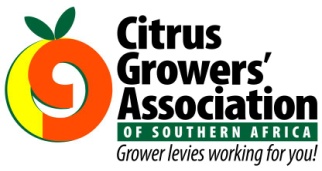 